Војводе Момчила број 10-12-16,    тел: 051/433-620На основу члана 64.став 1.тачка б) , члана 70.Закона о јавним набавкама  Босне и Херцеговине („Службени гласник  БиХ“ бр.39/14,59/22) и члана 33. Статута Центра за развој пољопривреде и  села, а на основу препоруке комисије број: 356-1/24 од  28.03.2024.године, за провођење  поступка  за избор најповољнијег  понуђача за „Набавку минералног ђубрива  за прољетну сјетву за 2024. годину“ Директор Центра  д о н о с и, сљедећуО Д Л У К Уо избору најповољнијег понуђача1.Прихвата се приједлог-препорука  Комисије број:356-1/24 од  28.03.2024.године, за „Набавку минералног ђубрива  за прољетну сјетву за 2024. годину" у конкурентском поступку јавне набавке број:300/24 од  13.03.2024. године, објављеном на Порталу јавних набавки, обавјештење о набавци број: 256-7-1-3-3-10/24 од  13.03.2024.године, а у („Службеном гласнику БиХ“ бр. 18/24) дана 15.03.2024.године. 2.  Уговор се додјељује понуђачу „POLJOPRIVREDNIK“ д.о.o. Дервента, понуда број:03/2024-81 од 22.03.2024.године, за понуђену цијену  од  34.700,00 КМ без ПДВ-а односно  40.599,00 КМ са ПДВ-ом. 3. Понуда понуђача из тачке 2. ове одлуке  је прихватљива по критеријуму  најниже цијене, у складу са чланом  64. тачка  1. под б) ЗЈН-а Б и Х, након проведене е-аукције.  4. Уговорни орган закључиће уговор са најповољнијим понуђачем под условима утврђеним у тендерској документацији и законским прописима који регулишу поступке уговарања.5. Прије закључења уговора, понуђач из члана 2.ове одлуке дужан је, у року од 5 (пет) дана од дана пријема обавјештења о избору (одлуке о избору), уговорном органу доставити документе којима доказује своју личну способност. Ови документи су наведени  у члану 45. став 2) тачка а) до д) Закона о јавним набавкама („Службени гласник БиХ“ број 39/14, 59/22). Најповољнији понуђач је дужан доставити оригинале или овјерене фотокопије наведених докумената, с тим да документи наведени у члану 45. Закона о јавним набавкама („Службени гласник БиХ“ бр.39/14,59/22) не смију бити старији од три мјесеца, рачунајући од дана достављања  понуде. Документи морају бити достављени на протокол уговорног органа најкасније пети дан по пријему одлуке о избору, у радном времену уговорног органа  (најкасније  до 15:00 часова) без обзира на који начин су послати.6. Ова одлука објавиће се на веб-страници: www.crusbl.org истовремено са упућивањем понуђачима који су учествовали  у поступку јавне набавке, сходно члану 70.став (6) Закона о јавним набавкама. 7. Ова одлука се доставља свим понуђачима који су учествовали у поступку јавне набавке, у складу са чланом 71. став (2) Закона о јавним набавкама. О б р а з л о ж е њ еПоступак јавне набавке покренут је Одлуком о покретању поступка јавне набавке број:299/24-О од  13.03.2024.године. Јавна набавка је проведена путем конкурентског поступка, Обавјештење о набавци број: 256-7-1-3-3-10/24 објављено на Порталу јавних набавки дана  13.03.2024. године, а сажетак у „Службеном гласнику  БиХ број:18/24 дана 15.03.2024. године.Процијењена вриједност јавне набавке  износи 35.000,00 КМ без ПДВ-а.Поступак јавне набавке провела је Комисија за јавну набвку, именована рјешењем број: 300-1/24  од 13.03.2024.године. Тендерска документација је објављена на Порталу јавних набавки те је исту са портала јавних набавки преузело  9 (девет)  понуђача.Извјештај о преузимању тд од стране понуђача од 25.03.2024.год. у прилогу ТД.У предвиђеном року за достављање понуда пристигле су четир (4) понуде регистроване у записнику о пријему понуда број: 332/24 од 22.03.2024.године.  Неблаговремених понуда није било. Дана 25.03.2024. године у 10:30 часова извршено је јавно отварање понуда о чему је сачињен  Записник са отварања понуда  број:342/24  од 25.03.2024.године  који је благовремено (у законском року)  достављен понуђачима који су доставили понуде  у предметном поступку набавке. Комисија је констатовала да су пристигле понуде сљедећих понуђача и то по сљедећем редослиједу:„РЕПРОМ“ д.о.о. Модрича,  укупна вриједност понуде 34.970,00 КM безПДВ-а, односно укупна вриједност понуде 40.914,90 КМ са ПДВ-ом;INTER-COM “ д.о.о. Зеница ,  укупна вриједност понуде 34.950,00 КM без ПДВ-а, односно укупна вријед. понуде 40.891,50 КМ са ПДВ-ом„ПРИМАПРОМ“ д.о.о. Бања Лука, укупна вриједност понуде 34.710,00 КМ без ПДВ-а, односно укупна вриједност понуде 40.610,70 KM са ПДВ-ом;„POLJOPRIVREDNIK“ д.о.о.  Дервента, укупна вриједност понуде 34.950,00 КМбез ПДВ-а,  односно укупна вриједност понуде 40.891,50  KM са ПДВ-ом.Након јавног отварања Комисија је приступила анализи понуда и испитивању квалификационих  услова прописаних тендерском документацијом. Комисија је вршила  анализу  сваког документа појединачно, његову важност  као и рачунску  исправност понуде. Детаљном анализом квалификационих докумената утврђено је да су све четири  достављене понуде прихватљиве за уговорни оган.   Извршена је рачунска контрола исправности понуда  и утврђено је да нема рачунских грешака.С обзиром да су све четири достављене  понуде оцијењене као прихватљиве за уговорни орган, испуњени су услови за  провођење поступка  е-аукције, која је заказана за дан 27.03.2024.године, са почетком у 13.00  часова, у трајању од 10 минута. У систем Е-аукције унесене су сљедеће вриједности понуда без ПДВ-а:Преглед  прихватљивих  понуда- почетна ранг листа понуђача који су позвани да учествују у е-аукцији Е-аукција је започела 27.03.2024. г. у  13:00:00 часова а окончана у 13:10:00 часова. Током трајања Е-аукције понуђачи су  подносили нове цијене односно подносили нове  понуде. По окончаној  е-аукцији, коначна ранг листа  понуђача имала је  сљедећи поредак:По окончаној е-аукцији евидентно је  да је цијена најповољније понуде снижена за 0,72 % односно 250,00 КМ.Извјештај о току и завршетку е-аукције креиран 27.03.2024.године у 13:10:00 часова  у прилогу.  Даље,  анализирано је  снижење укупне цијене  понуде понуђача  „POLJOPRIVREDNIK“ д.о.о. Дервента, као најповоњнијег понуђача  у овом поступку набавке по окончаној е-аукцији , те је констатовано сљедеће:  	 - почетна цијена .......................... 34.950,00 КМ	- коначна цијена ........................... 34.700,00  КМ		- смањење цијене .........................      250,00   КМ            - смањење цијене  ............................    0,72 %У складу са Правилником о условима и начину кориштења  Е-аукције, „Службени гласник БиХ“ , број 80/23, члан 10.став 2), за коначно процентуално умањење укупне цијене понуде од  0,72%, умањује се свака позиција  из  техничке спецификације за исти проценат колико износи коначно  процентуално умањење укупне цијене постигнуте  након е-аукције, те се на тако умањене цијене  нуди закључење уговора  најповољнијем понуђачу у складу са чланом 72 Закона.  Након извршене анализе почетних прихватљивих понуда, проведене Е-аукције и коначне анализе понуда , Комисија је Директору доставила препоруку за додјелу уговора  понуђачу, са записницима о оцјени понуда  и приједлогом за доношење Одлуке о избору најповољнијег понуђача, а то је  понуђач „POLJOPRIVREDNIK“ д.о.о. Дервента на коначну укупну понуђену  цијену понуде након одржане е-аукције  од 34.700,00 КМ без ПДВ-а , односно 40.599,00 КМ са ПДВ-ом.Понуђач испуњава и све услове дефинисане тендерском документацијом, као и све квалификационе услове, те је у поступку е-аукције понудио најнижу цијену. 	Разматрајући препоруку Комисије за додјелу уговора, утврђено је да су разлози за избор најповољнијег понуђача оправдани, у складу са чланом 64., 65. и 70. Закона о јавним набавкама. 	Имајући у виду разлоге којим се  Комисија руководила приликом анализе  и оцјене понуда, ријешено је као у диспозитиву. Поука о правном лијеку: 	Сваки понуђач који има легитиман интерес за конкретни уговор о јавној набавци и који сматра да је Уговорни орган  у току конкретног поступка додјеле уговора прекршио  једну или више одредби Закона о јавним набавкама  БиХ  или подзаконских аката  донесених на основу њега  има право изјавити жалбу на поступак. Жалба се изјављује  у писаној форми  Канцеларији за разматрање жалби путем Уговорног  органа директно на протокол,  или препорученом  поштанском пошиљком, у најмање 3 (три) примјерка  у року од 5 (пет) дана од дана пријема ове одлуке (обавјештења) о избору најповољнијег  понуђача.Број: 357/2024-О				                                ДИРЕКТОРДана: 28.03.2024.год                                                             Драшко Илић, дипл.екон.                                                                                             _______________________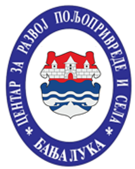 ЦЕНТАР ЗА РАЗВОЈ  ПОЉОПРИВРЕДЕ И  СЕЛАБАЊА ЛУКАЦЕНТАР ЗА РАЗВОЈ  ПОЉОПРИВРЕДЕ И  СЕЛАБАЊА ЛУКА.Р.бр.                             ПОНУЂАЧ Почетна цијена  у КМ без ПДВ-аРанг 1.„ПРИМАПРОМ“ д.о.о Бања Лука 34.710,0012.„INTER-COM“  д.о.о. Зеница34.950,0023„POLJOPRIVREDNIK“   д.о.о. Дервента34.950,0024.„РЕПРОМ“  д.о.о. Модрича34.970,003Р.бр.                             ПОНУЂАЧПочетна цијена  у  КМ без ПДВ-аРанг1.„POLJOPRIVREDNIK“ д.о.о. Дервента34.700,0012.„ПРИМАПРОМ“ д.о.о Бања Лука34.710,0023.INTER-COM“  д.о.о. Зеница34.950,0034.„РЕПРОМ“  д.о.о. Модрича34.970,004